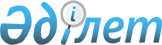 Тоқабай елді мекеніндегі көшені қайта атау туралыҚызылорда облысы Арал ауданы Жіңішкеқұм кенті әкімінің 2018 жылғы 18 қыркүйектегі № 12 шешімі. Қызылорда облысының Әділет департаментінде 2018 жылғы 21 қыркүйекте № 6434 болып тіркелді
      "Қазақстан Республикасының әкімшілік-аумақтық құрылысы туралы" Қазақстан Республикасының 1993 жылғы 8 желтоқсандағы Заңының 14-бабының 4-тармақшасына сәйкес және облыстық ономастика комиссиясының 2018 жылғы 9 тамыздағы № 3 қорытындысы негізінде, Жіңішкеқұм ауылдық округінің әкімі ШЕШІМ ҚАБЫЛДАДЫ:
      1. Тоқабай елді мекеніндегі "Тоқабай" көшесі "Қуаныш Бердімағанбетов" есімімен қайта аталсын.
      2. Осы шешім алғашқы ресми жарияланған күнінен кейін күнтізбелік он күн өткен соң қолданысқа енгізіледі.
					© 2012. Қазақстан Республикасы Әділет министрлігінің «Қазақстан Республикасының Заңнама және құқықтық ақпарат институты» ШЖҚ РМК
				
      Жіңішкеқұм ауылдық округінің әкімі 

М. Әлішев
